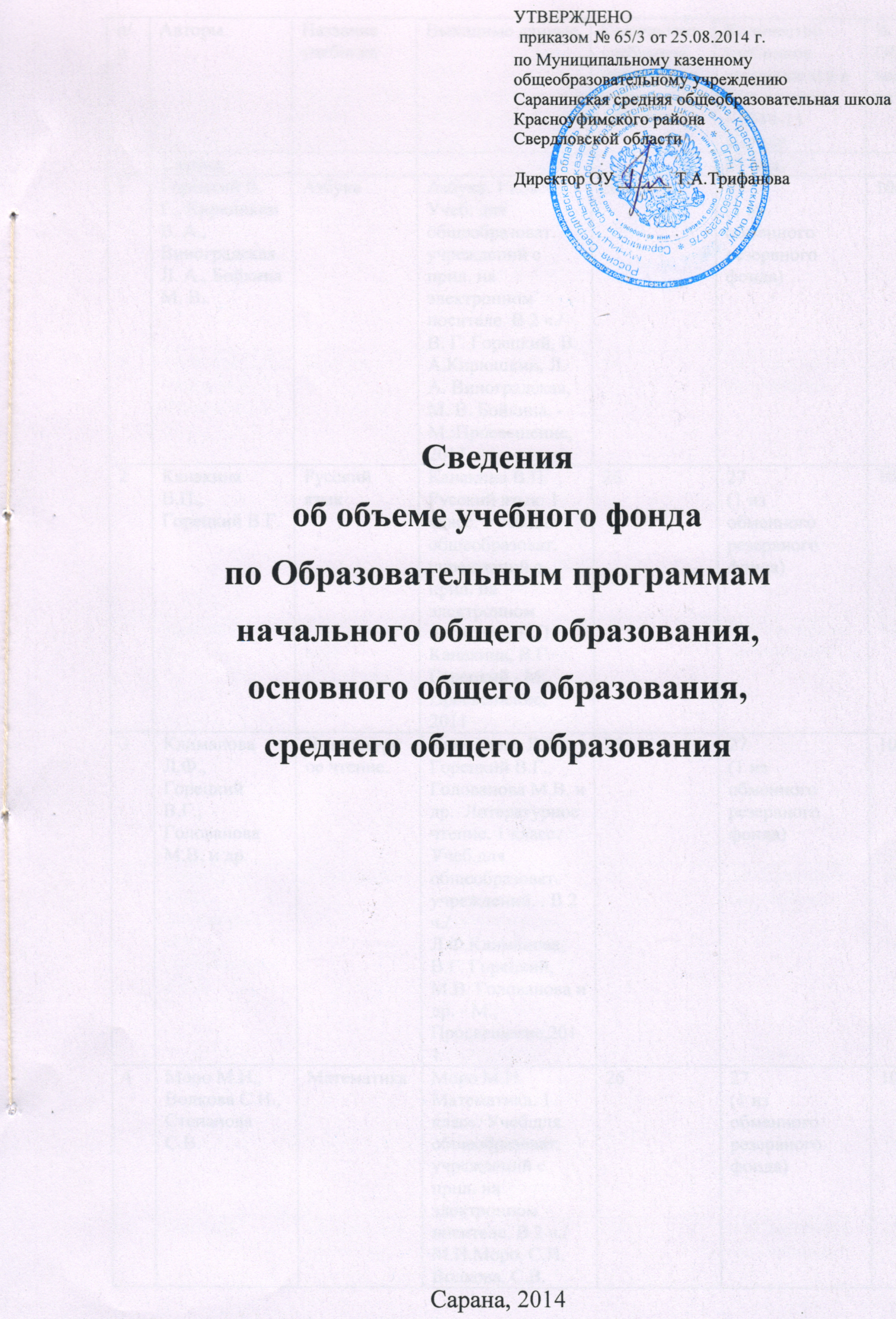 п/пАвторыНазвание учебникаВыходные данныеКоличество учебников имеющихся в фонде на 1.09.2014Количество учебников находящихся в пользованиив 2014-15 уч.году%Обеспеченности 1 класс27 чел.1Горецкий В. Г., Кирюшкин В. А., Виноградская Л. А., Бойкина М. В.АзбукаАзбука. 1 класс. Учеб. для общеобразоват. учреждений с прил. на электронном носителе. В 2 ч./ В. Г. Горецкий, В. А.Кирюшкин, Л. А. Виноградская, М. В. Бойкина. - М.:Просвещение, 20112627(1 из обменного резервного фонда)1002Канакина В.П., Горецкий В.Г.Русский языкКанакина В.П. Русский язык. 1 класс. Учеб.для общеобразоват. учреждений с прил. на электронном носителе./ В.П. Канакина, В.Г. Горецкий - М., Просвещение, 20112627(1 из обменного резервного фонда)1003Климанова Л.Ф., Горецкий В.Г., Голованова М.В. и др.  Литературное чтение.Климанова Л.Ф., Горецкий В.Г., Голованова М.В. и др.  Литературное чтение. 1 класс. Учеб.для общеобразоват. учреждений. . В 2 ч./ Л.Ф.Климанова, В.Г. Горецкий, М.В. Голованова и др. - М., Просвещение,20112627(1 из обменного резервного фонда)1004Моро М.И., Волкова С.И., Степанова С.В.  МатематикаМоро М.И. Математика. 1 класс. Учеб.для общеобразоват. учреждений с прил. на электронном носителе. В 2 ч./ М.И.Моро, С.И. Волкова, С.В. Степанова - М.: Просвещение, 20112627(1 из обменного резервного фонда)1005Плешаков А.А. М.: Просвещение, 2011Окружающий мирПлешаков А.А. Окружающий мир. 1 класс. Учеб.для общеобразоват. учреждений с прил. на электронном носителе. В 2 ч./ А.А. Плешаков - М.: Просвещение, 20112627(1 из обменного резервного фонда)1006Критская Е.Д., Сергеева Г.П., Шмагина Т.С. МузыкаКритская Е.Д., Сергеева Г.П., Шмагина Т.С. Музыка. 1 класс. Учеб.для общеобразоват. учреждений/ Е.Д. Критская, Г.П. Сергеева, Т.С.Шмагина.- М.: Просвещение, 20111414+Электронные учебники1007Неменская Л. А. Изобразительное искусство. Неменская Л. А. Изобразительное искусство. 1 кл. Учебник для общеобразовательных учреждений./ Л. А. Неменская; под ред. Б. М.Неменского.-  М.: Просвещение, 20111414+Электронные учебники1008Роговцева Н.И., Богданова Н.В., Добромыслова Н.В. ТехнологияРоговцева Н.И., Богданова Н.В., Добромыслова Н.В. Технология. 1 класс. Учеб.для общеобразоват. учреждений с прил. на электронном носителе./ Н.И.Роговцева, Н.В. Богданова, Н.В.Добромыслова.- М.: Просвещение, 20111414+Электронные учебники1009Лях В.И.Физическая культураЛях В.И. Физическая культура. 1-4 классы: Учеб.для общеобразоват. учреждений / В.И. Лях - М.: Просвещение, 20111414+Электронные учебники1002 класс21 чел.1Канакина В.П., Горецкий В.Г. Русский языкКанакина В.П. Русский язык. 2 класс: учеб. для общеобразоват. учреждений. В 2 ч. /  В.П.Канакина, В.Г. Горецкий. -  М., Просвещение, 201225211002Климанова Л.Ф., Горецкий В.Г., Голованова М.В. и др.  Литературное чтение Литературное чтение. 2 класс: учеб. для общеобразоват. учреждений. В 2 ч. /  Климанова Л.Ф., Горецкий В.Г., Голованова М.В. и др. - М., Просвещение, 201225211003Биболетова М.З., Денисенко О.А., Трубанева Н.Н.Английский язык.Биболетова М.З., Денисенко О.А., Трубанева Н.Н.«Английский с удовольствием»/ Enjoy English: Учебник для 2 класса, общеобраз.учрежд. – Обнинск: Титул, 201225211004Моро М.И., Бантова М.А., Бельтюкова Г.В. и др.Математика.Математика. 2 класс.  Учеб.для общеобразоват. учреждений с прил. на электронном носителе. В 2 ч./ М.И. Моро, М.А. Бантова, Г.В. Бельтюкова и др. - М.: Просвещение, 201225211005Плешаков А.А.Окружающий мирПлешаков А.А. Окружающий мир. 2 класс.  Учеб.для общеобразоват. учреждений с прил. на электронном носителе. В 2 ч. / А.А. Плешаков - М.: Просвещение, 201125211006Критская Е.Д., Сергеева Г.П., Шмагина Т.С. МузыкаКритская Е.Д. Музыка. 2 класс:  учеб.для общеобразоват. учреждений / Е.Д.Критская, Г.П.Сергеева, Т.С. Шмагина - М.: Просвещение, 20121212+Электронные учебники1007.Неменская Л.А.Изобразительное искусствоИзобразительное искусство. 2 класс Учеб.для общеобразоват. учреждений / Е.И. Коротеева; под ред. Неменского Б.М. -  М.: Просвещение, 20121212+Электронные учебники1008Роговцева Н.И., Богданова Н.В., Добромыслова Н.В.ТехнологияРоговцева Н.И. Технология. 2 класс: учеб.для общеобразоват. учреждений / Н.И.Роговцева, Н.В. Богданова, Н.В. Добромыслова. -  М.: Просвещение, 20111212+Электронные учебники1009.Рудченко Т.А., Семёнов А.Л.Информатика «Информатика 2 кл» М: Просвещение, 252110010Лях В.И.Физическая культураЛях В.И. Физическая культура. 1-4 классы: Учеб.для общеобразоват. учреждений / В.И. Лях - М.: Просвещение, 20111212+Электронные учебники1003 класс21 чел.1Канакина В.П., Горецкий В.Г. Русский языкКанакина В.П. Русский язык. 3 класс: учеб. для общеобразоват. учреждений. В 2 ч. /  В.П.Канакина, В.Г. Горецкий. -  М., Просвещение, 201321211002Климанова Л.Ф., Горецкий В.Г., Голованова М.В. и др.  Литературное чтение Литературное чтение. 3 класс: учеб. для общеобразоват. учреждений. В 2 ч. /  Климанова Л.Ф., Горецкий В.Г., Голованова М.В. и др. - М., Просвещение, 201321211003Биболетова М.З., Денисенко О.А., Трубанева Н.Н.«Английский язык.Биболетова М.З., Денисенко О.А., Трубанева Н.Н.«Английский с удовольствием»/ Enjoy English: Учебник для 3 класса, общеобраз.учрежд. – Обнинск: Титул, 201321211004Моро М.И., Бантова М.А., Бельтюкова Г.В. и др.Математика.Математика. 3 класс.  Учеб.для общеобразоват. учреждений с прил. на электронном носителе. В 2 ч./ М.И. Моро, М.А. Бантова, Г.В. Бельтюкова и др. - М.: Просвещение, 201321211005Плешаков А.А.Окружающий мирПлешаков А.А. Окружающий мир. 3 класс.  Учеб.для общеобразоват. учреждений с прил. на электронном носителе. В 2 ч. / А.А. Плешаков - М.: Просвещение, 201321211006Критская Е.Д., Сергеева Г.П., Шмагина Т.С. МузыкаКритская Е.Д. Музыка. 3 класс:  учеб.для общеобразоват. учреждений / Е.Д.Критская, Г.П.Сергеева, Т.С. Шмагина - М.: Просвещение, 20131111+Электронные учебники1007.Неменская Л.А.Изобразительное искусствоИзобразительное искусство. 3 класс Учеб.для общеобразоват. учреждений / Е.И. Коротеева; под ред. Неменского Б.М. -  М.: Просвещение, 20131111+Электронные учебники1008Роговцева Н.И., Богданова Н.В., Добромыслова Н.В.ТехнологияРоговцева Н.И. Технология. 3 класс: учеб.для общеобразоват. учреждений / Н.И.Роговцева, Н.В. Богданова, Н.В. Добромыслова. -  М.: Просвещение, 20131111+Электронные учебники1009.Рудченко Т.А., Семёнов А.Л.Информатика «Информатика 3 кл» М: Просвещение, 2013 г1111+Электронные учебники10010Лях В.И.Физическая культура.Лях В.И. Физическая культура. 1-4 класс.- М.: Просвещение, 20131111+Электронные учебники1004 класс22 чел.1Канакина В.П., Горецкий В.Г. Русский языкКанакина В.П. Русский язык. 4 класс: учеб. для общеобразоват. учреждений. В 2 ч. /  В.П.Канакина, В.Г. Горецкий. -  М., Просвещение, 201422221002Климанова Л.Ф., Горецкий В.Г., Голованова М.В. и др.  Литературное чтение Литературное чтение. 4 класс: учеб. для общеобразоват. учреждений. В 2 ч. /  Климанова Л.Ф., Горецкий В.Г., Голованова М.В. и др. - М., Просвещение, 201422221003.В.П. Кузовлев., Э.Ш. Перегудова, О.В. СтрельниковаАнглийский языкАнглийский язык.учеб. для общеобраз. Организаций с прил. На электр. Носителе в 2час. В.П. Кузовлев., ЭШ. Перегудова, О.В. Стрельникова 2-е изд.М.: Просвещение, 201422221004Моро М.И., Бантова М.А., Бельтюкова Г.В. и др.Математика.Математика. 4 класс.  Учеб.для общеобразоват. учреждений с прил. на электронном носителе. В 2 ч./ М.И. Моро, М.А. Бантова, Г.В. Бельтюкова и др. - М.: Просвещение, 201422221005Плешаков А.А.Окружающий мирПлешаков А.А. Окружающий мир. 4 класс.  Учеб.для общеобразоват. учреждений с прил. на электронном носителе. В 2 ч. / А.А. Плешаков - М.: Просвещение, 20142222226Критская Е.Д., Сергеева Г.П., Шмагина Т.С. МузыкаКритская Е.Д. Музыка. 4класс:  учеб.для общеобразоват. учреждений / Е.Д.Критская, Г.П.Сергеева, Т.С. Шмагина - М.: Просвещение, 201422221007.Неменская Л.А.Изобразительное искусствоИзобразительное искусство. 4 класс Учеб.для общеобразоват. учреждений / Е.И. Коротеева; под ред. Неменского Б.М. -  М.: Просвещение, 201422221008Роговцева Н.И., Богданова Н.В., Добромыслова Н.В.ТехнологияРоговцева Н.И. Технология. 4 класс: учеб.для общеобразоват. учреждений / Н.И.Роговцева, Н.В. Богданова, Н.В. Добромыслова. -  М.: Просвещение, 201322221009.Рудченко Т.А., Семёнов А.Л.Информатика «Информатика 4 кл» М: Просвещение, 2014 г222210010Лях В.И. Физическая культура.Лях В.И. Физическая культура. 1-4 класс.- М.: Просвещение, 2012222210011Беглов А.Л.Саплина Е.В.Основы духовно-нравственной культуры народов России. Основы светской этики.Основы духовно-нравственной культуры народов России. Основы мировых религиозных культур 4-5 класс. – М.: Просвещение, 2012, 201422221005 класс14 чел.1Ладыженская Т.А., Баранов М.Т., и др.  Русский язык.Ладыженская Т.А., Баранов М.Т., Тростенцова Л.А. и др.  Русский язык. 5кл. – М: Просвещение, 201018141002Меркин Г.С. Литература.Меркин Г.С. Литература.5 кл. -  М.: Русское слово,  200621141003Биболетова М.З., Денисенко О.А., Трубанева Н.Н. Английский языкБиболетова М.З., Денисенко О.А., Трубанева Н.Н. Английский язык 5-6 кл. - Обнинск: Титул,  2010,201114141004Виленкин Н.Я., Жохов В.И., Чесноков А.С. и др.МатематикаМатематика. 5 класс: учеб. для учащихся общеобразоват. учреждений / Н.Я. Виленкин, В.И. Жохов, А.С. Чесноков, С.И. Шварцбурд. – 31-е изд., стер. – М.: Мнемозина, 201317141005Михайловский Ф.АИстория Древнего мира.История Древнего мира. Михайловский Ф.А., М.,Русское слово,  2009,2013.18141006Т.С. СуховаПриродоведение.Учебник Природоведение.  Т.С. Сухова. Издательский центр «Вентана-Граф», М. 200721141007Ю.В.Крупская, Н. И. Лебедева, Л.В. Литикова,  В.Д.Симоненко,Технология. Обслуживающий труд.Ю. В.Крупская, Н. И. Лебедева, Л.В. Литикова,  В.Д.Симоненко, «Технология» 5 класс. М.: «Вентана – Граф» 2008г.28141008А.Т.Смирнов, М.П.ФроловОсновы безопасности жизнедеятельностиУчебник ОБЖ, 5 класс, автор А.Т.Смирнов, М.П.Фролов, издательство Астрель-АСТ, Москва, 2004;14141009Архарова Д.И. Речь и культура общения.Архарова Д.И. Речь и культура общения. 5кл.  – Екатеринбург : Сократ, 1998251410010.Виленский М.Я. Туревский И.М.Физическая культураФизическая культура 5-7 класс. Виленский М.Я. Туревский И.М.– М.: Просвещение, 2013151410011Т. И. Науменко, В. В. АлееваМузыкаУчебник «ИСКУССТВО. МУЗЫКА. 7 класс»   Авторы Т. И. Науменко, В. В. Алеев88 (на кабинет)10012Н.А. Горяева, О, В. Островская; под ред. Б.М. НеменскогоИзобразительное искусство. Декоративно – прикладное искусство в жизни человека.Учеб.для общеобр. Организаций/  Н.А. Горяева, о, В. Островская; под ред. Б.М. НеменскогоПросвещение, 201344 + Электронные учебники1006 класс27 чел.1Баранов М.Т., Ладыженская Т.А.,  Тростенцова Л.А.  и др. Русский язык.Баранов М.Т., Ладыженская Т.А.,  Тростенцова Л.А.  и др. Русский язык.6 кл.-  М.: Просвещение,  20071827(9 из них из обменного резервного фонда)1002Меркин Г.С. Литература.Меркин Г.С. Литература.6 кл. -  М.: Русское слово,  20052127(6 из них из обменного резервного фонда)1003Биболетова М.З., Денисенко О.А., Трубанева Н.Н. Английский язык  Биболетова М.З., Денисенко О.А., Трубанева Н.Н. Английский язык  5-6 кл.- Обнинск: Титул, 20112627(1 из них из обменного резервного фонда)1004Виленкин Н.Я., Жохов В.И., Чесноков А.С. и др. Математика.Виленкин Н.Я., Жохов В.И., Чесноков А.С. и др. Математика. 6 кл. – М: Мнемозина, 20062127(6 из них из обменного резервного фонда)1005Агибалова Е.В., Донской Г.М.История Средних веков Агибалова Е.В., Донской Г.М. История Средних веков.6 кл. – М: Просвещение, 20101827(9 из них из обменного резервного фонда)1006Данилов А.А. Косулина Л.ГИстория России.Данилов А.А., Косулина Л.Г.История России с древнейших времен до конца ХУ11 в. 6 класс   Просвещение, 2009.1827(9 из них из обменного резервного фонда)1007Л.Н. Боголюбова, Л.Ф. ИвановойОбществознание.Обществознание. Учебник для 6 класса Под ред. Л.Н. Боголюбова, Л.Ф. Ивановой, М., Просвещение, 20091527(12 из них из обменного резервного фонда)1008 ГерасимоваТ.П., Неклюкова Н.П. География.ГерасимоваТ.П., Неклюкова Н.П. География. 6 кл. – М: Дрофа, 20061827(9 из них из обменного резервного фонда)1009Пономарева И.Н.Биология.6 класс. Учебник Биология. «Растения. Бактерии. Грибы. Лишайники», И.Н. Пономарева. Издательский центр «Вентана-Граф», М. 20071527(12 из них из обменного резервного фонда)10010Симоненко.В.ДКрупская Ю.В.Кожина О.А.  ТехнологияСимоненко В.Д.. Технология. 6кл–М:Вентана-Граф, 19991515(на кабинет)10011Семакин и др., Мачульский и др.Информатика и ИКТ.Информатика. Семакин и др., Бином 21 векАссоциация Мачульский и др.Бином1515(на кабинет)10012Архарова Д.И. Речь и культура общения.Архарова Д.И. Речь и культура общения.6 кл. – Екатеринбург : Сократ, 20011515(на кабинет)10013А.Т.Смирнов, М.П.ФроловОсновы безопасности жизнедеятельностиУчебник ОБЖ, 6 класс, автор А.Т.Смирнов, М.П.Фролов, издательство Астрель-АСТ, Москва, 2003;1616(на кабинет)10014.Виленский М.Я. Туревский И.М.Физическая культураФизическая культура 5-7 класс. Виленский М.Я. Туревский И.М.– М.: Просвещение, 20131515 (на кабинет)10015Л.А. Неменская; под ред. Б.Н. НеменскогоИзобразительное искусство.Искусство в жизни человекаИзобразительное искусство. Искусство в жизни человека. 6 класс: учеб. для общеобр. учрежд. Просвещение, 201355+ Электронные учебники1007 класс16 чел.1Баранов М.Т., Ладыженская Т.А.,  Тростенцова Л.А.  и др. Русский язык.Баранов М.Т., Ладыженская Т.А.,  Тростенцова Л.А.  и др. Русский язык.7 кл.-  М.: Просвещение,  201018161002Меркин Г.С. Литература.Меркин Г.С. Литература.6 кл. -  М.: Русское слово,  200521161003Биболетова М.З., Трубанева Н.Н. Английский язык  Биболетова М.З., Трубанева Н.Н. Английский язык  7 кл – Обнинск: Титул, 201116161004Мордкович А.ГАлгебраМордкович А.Г. Алгебра. 7 класс. В 2 ч. Ч. 2. Задачник для общеобразовательных учреждений / под ред. А.Г. Мордковича. – 10-е изд., перераб. – М.: Мнемозина, 200716161005Атанасян Л.С., Бутузов В.Ф., Кадомцев С.Б. и др. ГеометрияАтанасян Л.С., Бутузов В.Ф., Кадомцев С.Б. и др. Геометрия. 7-9 кл. – М.: Просвещение, 200816161006Юдовская А.Ю., Баранов П.А.,Новая историяНовая история. Юдовская А.Ю., Баранов П.А., М.,Просвещение.  . 31161007Данилов А.А., Косулина Л.Г. История России.Данилов А.А., Косулина Л.Г. История  России. Конец ХУ1 – ХУ11 век. 7 класс. Просвещение, 2011.21161008Под ред. Л.Н. Боголюбова. Л.Ф. Ивановой Л.Н., М.,Обществознание.Обществознание. 7 класс Под ред. Л.Н. Боголюбова. Л.Ф. Ивановой Л.Н., М., Просвещение, 200816161009Домогацких Е,М.Алексеевских Н.И.География.География:Материки-океаны М.: ООО «Русское слово»- учебники, 2012201610010Константинов В.М.Биология.Биология. Учебник для учащихся общеобразовательных учреждений Константинов В.М. Издательский центр «Вентана-Граф», М. 2000161610011Перышкин А.В. Физика.Перышкин А.В. Физика. 7 кл.-М.: Дрофа,  2007201610012Синица Н.В., Табурчак О.В.и др Технология.Синица Н.В., Табурчак О.В.и др /п.р. Симоненко В.Д.. Технология. 7 кл-М.: Вентана – Граф,1999201610013Семакин И.Г., Залогова Л.А. Русаков С.В. и др.. Информатика и ИКТ.Семакин И.Г., Залогова Л.А. Русаков С.В. и др.. Информатика и ИКТ. –М.:БИНОМ Лаборатория знаний, 2006. 8 класс161610014Архарова Д.И. Речь и культура общения.Архарова Д.И. Речь и культура общения. 7 кл.– Екатеринбург : Сократ, 2002201610015А.Т.Смирнов, М.П.ФроловОсновы безопасности жизнедеятельностиУчебник ОБЖ, 7 класс, автор А.Т.Смирнов, М.П.Фролов, издательство Астрель-АСТ, Москва, 2001;161610016.Виленский М.Я. Туревский И.М.Физическая культураФизическая культура 5-7 класс. Виленский М.Я. Туревский И.М.– М.: Просвещение, 20131515 (на кабинет)10017Науменко Т.И.Алеев В.В.МузыкаМузыка 7 класс88(на кабинет)10018А.С. Питерских, Г. Е. Гуров; под ред. Б.М. НеменскогоИзобразительное искусство. Дизайн и архитектура в жизни человекаИзобразительное искусство. Дизайн и архитектура в жизни человека. 7 класс: учеб. Для общеобр. организаций /Просвещение 201366 +Электронные учебники1008 класс18 чел.1Ладыженская Т.А., Тростенцова Л.А.,  Дейкина А.Д. и др.  Русский язык.Ладыженская Т.А., Тростенцова Л.А.,  Дейкина А.Д. и др.  Русский язык.8 кл.-  М.: Просвещение,  200818181002Меркин Г.С.Литература.Меркин Г.С.М.: ООО «ТИД»Русское слово-РС 2005.1518(3 из из них обменно-резервного фонда)1003Биболетова М.З., Трубанева Н.Н. Английский языкБиболетова М.З., Трубанева Н.Н. Английский язык 8 кл -Обнинск: Титул, 20111618(2 из них из обменно-резервного фонда)1004Мордкович А.Г.АлгебраМордкович А.Г. Алгебра. 8 класс. В 2 ч. Ч. 1. учебник для общеобразовательных учреждений / А.Г. Мордкович. – 9-е изд., перераб. – М.: Мнемозина, 200720181005Мордкович А.Г.АлгебраАлгебра. 8 класс. В 2 ч. Ч. 2. Задачник для общеобразовательных учреждений / (А.Г. Мордкович и др.); под ред. А.Г. Мордковича. – 9-е изд., перераб. – М.: Мнемозина, 200720181006Атанасян Л.С., Бутузов В.Ф., Кадомцев С.Б. и др. ГеометрияАтанасян Л.С., Бутузов В.Ф., Кадомцев С.Б. и др. Геометрия. 7-9 кл. - М.: Просвещение, 200420181007Семакин И.Г., МачульскийИнформатика и ИКТ.Семакин И.Г., Мачульский. и др. Информатика и ИКТ. -М.:БИНОМ Лаборатория знаний, 2006. 8,9 к18181008Юдовская А.Я., Баранов П.АНовая историяНовая история. Юдовская А.Я., Баранов П.А. м., Просвещение, 200830181009Данилов А.А., Косулина Л.Г. История РоссииДанилов А.А., Косулина Л.Г. История России . 8 кл.-М.: Просвещение,2011181810010Боголюбов Л.Н., Городецкая Н.И., Иванова Л.Ф. и др. Обществознание.Боголюбов Л.Н., Городецкая Н.И., Иванова Л.Ф. и др. /под ред. Боголюбова Л.Н., Лазебниковой А.Ю., Городецкой Н.И. Обществознание.8 кл. -М.: Просвещение, 2012211810011Домогацких Е,М.Алексеевских Н.И.География.География. Учебник для общеобразовательных учреждений М.: ООО «Русское слово»- учебники, 2013181810012А.Г. Драгомилов, Р.Д. МашБиология.Биология. Учебник для учащихся общеобразовательных учреждений. А.Г. Драгомилов, Р.Д. Маш. «Вентана Граф» Москва 2011191810013Перышкин А.В. Физика.Перышкин А.В. Физика.8 кл. -М.: Дрофа,  2002181810014Габриелян О.С.Химия.Учебник. Химия 8 О.С. Габриелян М.: Дрофа, 2013181810015Симоненко В.Д.Бронников Н.Л.Самородский П.С.Синица Н.В.. Технология.Симоненко В.Д.,Бронников Н.Л.,Самородский П.С.Синица Н.В..Под ред. Симоненко В.Д.. Технология. Трудовое обучение 8 кл -М.: Вентана - Граф,1998, 2011181810016.Лях В.И.Зданевич А.А.Физическая культураФизическая культура 8-9 классЛях В.И.Зданевич А.АМ.Просвещение 2014191810017А.Т.Смирнов, М.П.ФроловОсновы безопасности жизнедеятельностиУчебник ОБЖ, 8 класс, автор А.Т.Смирнов, М.П.Фролов, издательство Астрель-АСТ, Москва, 2004;181810018Архарова Д.И. Речь и культура общения.Архарова Д.И. Речь и культура общения. 8 кл.– Екатеринбург : Сократ, 2003181810019Науменко Т.И.Алеев В.В.МузыкаМузыка 8 класс99( на кабинет)10020А.С. Питерских; под ред. Б.М. НеменскогоИзобразительное искусство. Изобразительное искусство в театре, кино, на телевиденииИзобразительное искусство. Изобразительное искусство в театре, кино, на телевидении. 8 класс: учеб.для общеобр. организаций Просвещение, 201377+ электронный учебник1009 класс15 чел.1Тростенцова Л.А. Ладыженская Т.А., Дейкина А.Д. и др.    Русский язык.Тростенцова Л.А. Ладыженская Т.А., Дейкина А.Д. и др.    Русский язык. 9 кл. -  8-е изд.М.: Просвещение, 201118151002Зинин С.А., Сахаров В.И., Чалмаев В.А. Литература.Зинин С.А., Сахаров В.И., Чалмаев В.А. Литература.9кл. -  6-е изд.М.: Русское слово, 201118151003Биболетова М.З.,Бабушис Е.Е., Кларк О.И. и др.  Английский языкБиболетова М.З.,Бабушис Е.Е., Кларк О.И. и др.  Английский язык 9 кл – Обнинск: Титул, 201118151004Мордкович А.Г., и др.АлгебраМордкович А.Г., Семёнов П.В. Алгебра. 9 класс. В 2 ч. Ч. 1. Учебник для общеобразовательных учреждений. – М.:Мнемозина, 201215151005Мордкович А.Г., Александрова Л.А., Мишустина Т.Н. и др.АлгебраМордкович А.Г., Александрова Л.А., Мишустина Т.Н. и др. Алгебра . 9 класс. В 2 ч. Ч. 2. Задачник для учащихся общеобразовательных учреждений.- М.: Мнемозина, 201215151006Атанасян Л.С., Бутузов В.Ф., Кадомцев С.Б. и др. ГеометрияАтанасян Л.С., Бутузов В.Ф., Кадомцев С.Б. и др. Геометрия. 7-9 кл. – М.: Просвещение, 200415151007Семакин И.Г., МачульскийИнформатика и ИКТСемакин И.Г.,Мачульский. И др. Информатика и ИКТ. –М.:БИНОМ Лаборатория знаний, 2006. 9 класс16151008Загладин Н.В. Новейшая историяНовейшая история зарубежных стран. XX век. Загладин Н.В., М., 201019151009Данилов А.А., Л.Г. КосулинаИстория РоссииИстория России. ХХ – н. ХХ1 вв. Данилов А.А., Л.Г. Косулина. М., Просвещение, 2009.181510010Боголюбов Л.НОбществознание.Боголюбов Л.Н.Обществознание. 9 класс. М.: Просвещение. 2011.161510011Домогацких Е,М.Алексеевских Н.И.География.География: Население и хозяйство России. М.: ООО «Русское слово»- учебники, 2013151510012И.Н. Пономарева. Корнилова О.А., Чернова Н.М.Биология.Учебник. Биология И.Н. Пономарева. Корнилова О.А., Чернова Н.М.. М.: Вентана-Граф, 2011.151510013Перышкин А.В., Гутник Е.М. Физика.Перышкин А.В., Гутник Е.М. Физика. 9 кл.-М.: Дрофа,  2013151510014Габриелян О.С.Химия.Учебник. Химия 9 О.С. Габриелян М.: Дрофа, 2012151510015А.Н. Богатырев, О.П. Очинин, П.С.Самородский, В.Д.Симоненко,  Технология.А. А.Н. Богатырев, О.П. Очинин, П.С.Самородский, В.Д.Симоненко,  М.В. Хохлова«Технология» 9 класс. М. : «Вентана – Граф» 2012г.151510016Архарова Д.И.Долина Т.А.Речь и культура общенияАрхарова Д.И. Речь и культура общения.  Практическая риторика 9 кл.– Екатеринбург : Сократ, 2004151510017А.Т.Смирнов, М.П.ФроловОсновы безопасности жизнедеятельностиУчебник ОБЖ, 9 класс, автор А.Т.Смирнов, М.П.Фролов, издательство Просвещение, Москва, 2013;151510018Лях В.И.Зданевич А.А.Физическая культураФизическая культура 8-9 классЛях В.И.Зданевич А.АМ.Просвещение 2014191510019Т. И. Науменко, В. В. АлеевМузыкаУчебник «ИСКУССТВО. МУЗЫКА. 9 класс»   Авторы Т. И. Науменко, В. В. Алеев« Дрофа», 20138810010 класс8 чел.1Гольцова Н.Г., Шамшин И.В. Русский язык.Гольцова Н.Г., Шамшин И.В. Мищерина М.А. Русский язык. 10-11 кл.- М.: Русское слово,20051081002Сахаров В.И., Зинин С.А. Литература.Сахаров В.И., Зинин С.А. Литература.10 кл.- М,: Русское слово, 2006, 20101081003В.П.Кузовлев, Н.М.Лапа, Э.Ш.Перегудова и дрАнглийский язык.  Английский язык:  Учебник для 10-11 кл.общеобразоват. учреждений/В.П.Кузовлев, Н.М.Лапа, Э.Ш.Перегудова и др.М.:Просвещение,20101181004Мордкович А.ГАлгебра и начала математического анализаМордкович А.Г. Алгебра и начала математического анализа. 10 – 11 классы. В 2 ч. Ч.1.  Учебник для учащихся общеобразовательных учреждений (базовый уровень). – М.: Мнемозина, 2012881005Мордкович А.ГАлгебра и начала математического анализаМордкович А.Г. и др. Алгебра и начала математического анализа. 10—11 классы. Задачник для учащихся общеобразовательных учреждений (базовый уровень). – М.: Мнемозина, 2012.881006Атанасян Л.С., Бутузов В.Ф., Кадомцев С.Б.. ГеометрияАтанасян Л.С., Бутузов В.Ф., Кадомцев С.Б.. Геометрия.10-11 кл.- М.: Просвещение, 20122081007Данилов А.А.  История РоссииДанилов А.А.  История России. 10 класс. 2 части  М., 2013881008Загладин. Н.В. Всеобщая историяЗагладин. Н.В. Всеобщая история.- М., Русское слово, 2005881009Боголюбов Л.Н., и др. Обществознание.Обществознание. 10 класс. Под ред. Л.Н. Боголюбова, Лазебниковой А.Ю, М., Просвещение, 2013.8810010Максаковский В.П. География.Максаковский В.П. География. 10 кл.- М.: Просвещение, 200316810011Мякишев Г.Я., Буховцев Б.Б., Сотский Н.Н. ФизикаМякишев Г.Я., Буховцев Б.Б., Сотский Н.Н.; под ред. Николаева В.И., Парфентьевой Н.А. Физика 10 класс: учеб. Для общеобразоват. учреждений: базовый и профил. Уровни. – М.: Просвещение, 201015810012Габриелян О.С.Химия.Учебник. Химия 10 О.С. Габриелян М.: Дрофа, 20098810013Пономарева  И.Н.Биология.Учебник. Биология 10 базовый уровень И.Н. Пономарева. М.: Вентана-Граф, 2010. 8810014Семакин и др. Информатика и ИКТ.Семакин и др.Информатика и ИКТ.10-11 кл.-М.: БИНОМ Лаборатория знаний, 201210810015Данилова Г.ИМировая художественная культура.Данилова Г.И. Мировая художественная культура.10 кл. – Дрофа,2013 8810016Терентьева Т.И.Очинин О.П., Матяш Н.В., Симоненко В. ДТехнология.Очинин О.П., Матяш Н.В., Симоненко В.Д./Под ред. Симоненко В.Д. Технология. 10 кл.– М.:Вентана-Граф,199955(на кабинет)10017А.Т.Смирнов, М.П.ФроловОсновы безопасности жизнедеятельностиУчебник ОБЖ, 10 класс, автор А.Т.Смирнов, М.П.Фролов, издательство Астрель-АСТ, Москва, 2003;8810018.Лях.В.И.Зданевич.А.А.Физическая культураФизическая культура 10-11 класс.Лях.В.И.Зданевич.А.А.– М.: Просвещение, 201310810011 класс4 чел.1Гольцова Н.Г., Шамшин И.В. Мищерина М.А. Русский язык.Гольцова Н.Г., Шамшин И.В. Мищерина М.А. Русский язык. 10-11 кл. -М.: Русское слово,20111241002Чалмаев В.А., Зинин С.А.. Литература.Чалмаев В.А., Зинин С.А.. Литература. 11 кл.- М,: Русское слово, 2013941003В.П.Кузовлев, Н.М.Лапа, Э.Ш.Перегудова и дрАнглийский язык.  Английский язык:  Учебник для 10-11 кл.общеобразоват. учреждений/В.П.Кузовлев, Н.М.Лапа, Э.Ш.Перегудова и др.М.:Просвещение,2010841004.Мордкович А.Г. и др.Алгебра и начала математического анализа.Мордкович А.Г. Алгебра и начала математического анализа. 10 - 11 классы. В 2 ч. Ч.1.  Учебник для учащихся общеобразовательных учреждений (базовый уровень). - М.: Мнемозина, 2012741005Мордкович А.Г. и др.Алгебра и начала математического анализа.Мордкович А.Г. и др. Алгебра и начала математического анализа. 10—11 классы. Задачник для учащихся общеобразовательных учреждений (базовый уровень). - М.: Мнемозина, 2012. 741006Атанасян Л.С., Бутузов В.Ф., Кадомцев С.Б. ГеометрияАтанасян Л.С., Бутузов В.Ф., Кадомцев С.Б. Геометрия. 10-11 кл.- М.: Просвещение, 2009741007Загладин. Н.В. Симония Н.А.Всеобщая историяЗагладин. Н.В. Симония Н.А. Всеобщая история.- М., Русское слово, 20092041008Данилов А.А.История РоссииДанилов А.А.История России. 11 класс. 2 части М., 2008,2013941009Боголюбов Л.Н., ОбществознаниеОбществознание. 11 класс. Под ред. Л.Н. Боголюбова, Лазебниковой А.Ю,М., Просвещение, 20139410010Максаковский В.П. География.Максаковский В.П. География. 10 кл.- М.: Просвещение, 20036410011Мякишев Г.Я., Буховцев Б.Б.  Чаругин В.М.  Физика.Мякишев Г.Я., Буховцев Б.Б., Чаругин В.М.; под ред. Николаева В.И., Парфентьевой Н.А. Физика 11 класс: учеб. для общеобразоват. учреждений: базовый и профил. уровни. – М.: Просвещение, 201012410012 Габриелян О.СХимия.  Учебник. Химия 11 О.С. Габриелян М.: Дрофа, 200917410013Пономарева И.Н.Биология.Учебник. Биология 11 базовый уровень. И.Н. Пономарева. М.: Вентана-Граф, 2011.12410014Семакин и др.Информатика и ИКТСемакин и др. Информатика и ИКТ. 10-11 кл. -М.: БИНОМ Лаборатория знаний, 20128410015Данилова Г.И..Мировая художественная культура.Данилова Г.И.. Мировая художественная культура. 11 кл.– Дрофа,20129410016Очинин О.П., Матяш Н.В., Симоненко В.Д. ТехнологияОчинин О.П., Матяш Н.В., Симоненко В.Д./Под ред. Симоненко В.Д.. Технология. 11 кл.– М.:Вентана-Граф,20004410017А.Т.Смирнов, М.П.ФроловОсновы безопасности жизнедеятельностиУчебник ОБЖ, 11 класс, автор А.Т.Смирнов, М.П.Фролов, издательство Астрель-АСТ, Москва, 2003;8410018.Лях.В.И.Зданевич.А.А.Физическая культураФизическая культура 10-11 класс.Лях.В.И.Зданевич.А.А.– М.: Просвещение, 201374100